Муниципальное бюджетное общеобразовательное учреждение«Побединская средняя общеобразовательная школа»636143, Томская область, Шегарский район, п. Победа, ул. Ленина, 12, а8 (38 247) 42-168Shkolapobeda@yandex.ruМониторинг деятельности Центра экологического образования в 2013-2014 учебном годуЦентр экологического образования «Экос» ФИО руководителя МБОУ «Побединская СОШ»: Гильд Елена Васильевна.ФИО координатора ЦЭО: Георгиу Марина Дмитриевна, заместитель директора по воспитательной работе.Статус «Центр экологического образования» присвоен в 2010 г.Краткий аналитический отчет о результатах деятельности ЦЭО в 2013-2014 уч. году:В МБОУ «Побединская СОШ» реализуется образовательная программа экологического образования "Экос». 
Цель программы:Формирование у обучающихся экологического мышления, обеспечивающего способность осознавать последствия своих действий по отношению к окружающей среде и дающего возможность не только жить в относительной гармонии с природой, но и социализироваться в окружающем его обществе.
Направления деятельности:  
познавательное, природоохранное, здоровьесберегающее.
Краткое содержание программы: 
- пакет нормативно-правовых документов; - мероприятия, реализующие программу; 
- ожидаемые результаты и условия реализации.
Автор программы: Георгиу Марина Дмитриевна, заместитель директора по воспитательной работе
В 2013-2014 учебном году года в школе реализован проект «Сохраним озеро Лебяжье». Инициативная группа изучила правовую  информативную базу проблемы:- «Правила по благоустройству территории муниципального образования посёлка Победа;- План администрации МО п. Победа по благоустройству на 2013 год, где намечены даты проведения субботников на территории посёлка.- «Санитарно-эпидемиологические требования к условиям и организации обучения в общеобразовательных учреждениях», вступивших в силу с 1 сентября 2011 года. Выяснили, что запрета на уборку мусора в данном документе нет, а значит, школьники могут принимать посильное участие в субботниках.Проведена разъяснительная работа с населением, выпущены листовки «Кодекс экологического поведения»;В уборку мусорных свалок вовлечены обучающиеся МБОУ «Побединская СОШ», жители посёлка Победа, Администрация Побединского сельского поселения, рабочие Тимирязевского Богородского лесничества.Очищена береговая зона озера от мусора.С проектом выступили на муниципальном конкурсе проектов и вышли на региональный конкурс проектов. Есть спонсоры, которые готовы помочь в финансировании проекта. А для этого будут проведены следующие мероприятия:Изготовление информационных плакатов по проблеме благоустройства озера.Проведение схода граждан п. Победа по данной проблеме.Публикации в районной газете «Шегарский вестник» о проводимых мероприятиях.Строительство скамеек (6), туалетов (3) у озера.Установление контейнеров (4) для мусора на озере Лебяжье. Работа для всех обучающихся школы организована в естественнонаучном направлении и охватывает обучающих, занимающихся поисковой и творческой деятельностью в области охраны окружающей среды.Образовательно-воспитательные задачи решаются на трех уровнях:Информационном – получение школьниками новых знаний;Эмоциональном – через радость творчества, более глубокое восприятие окружающего мира, осознание внутренней свободы и самодостаточности своей личности, через осознание необходимости бережного отношения к природе и её богатствам;Нравственно-психологическом – через формирование психологической устойчивости, воспитание воли, нравственных принципов научной деятельности, экологической культуры. На занятиях и во внеурочное время ребята учатся вести наблюдения над сезонными изменениями в природе, оформлять свои наблюдения в виде зарисовок, заполнения карточек и схем, готовят устные выступления на занятиях с презентациями, участвуют в различных конкурсах и акциях.Обучающиеся школы принимали активное участие в различных акциях, очных и заочных конкурсах, олимпиадах различного уровня.Мероприятия и участники:Муниципальное бюджетное общеобразовательное учреждение«Побединская средняя общеобразовательная школа»636143, Томская область, Шегарский район, п. Победа, ул. Ленина, 12, а8 (38 247) 42-168Shkolapobeda@yandex.ruИнформацияо проведении событий программы«Модель непрерывного экологическоговоспитания и образования в 2013-2014 учебном году»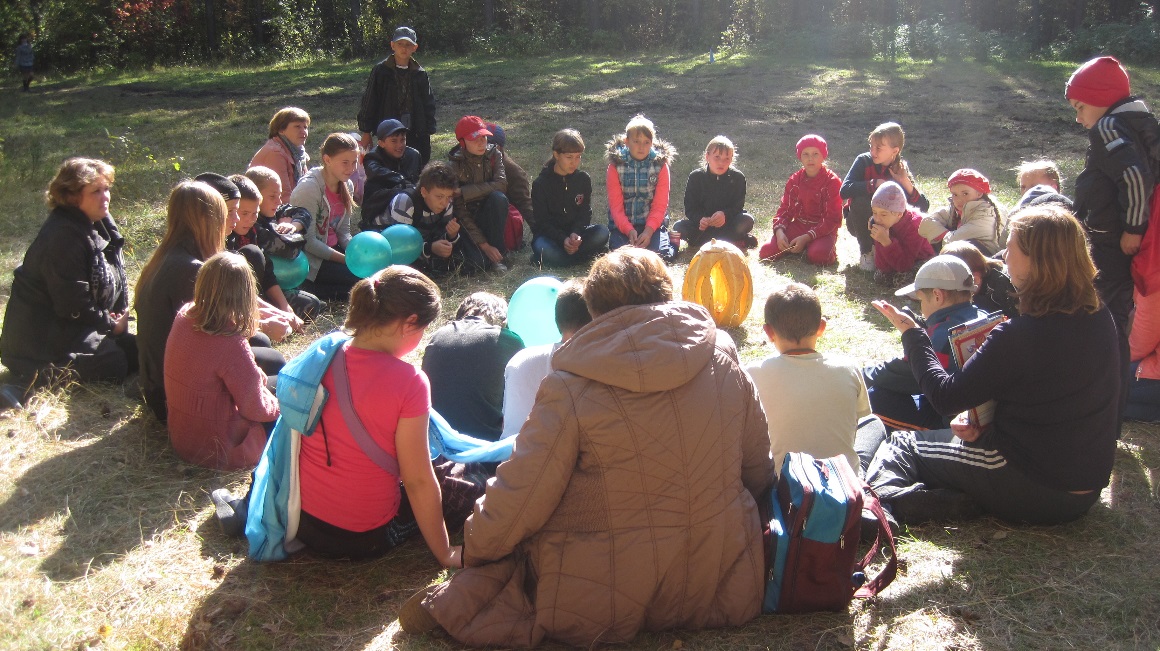 Составитель:Георгиу Марина Дмитриевна,руководитель Центра экологического образования«Экос» МБОУ «Побединская СОШ»Победа, 2014ИнформацияУтверждаюДиректор школы ______________Е.В.ГильдКоличество обучающихся в ОУ: 126 человекВывод:Все запланированные на 2013-2014 учебный год события в рамках Программы экологического образования детей и молодёжи проведены.Достижению целей экологического образования в значительной мере способствует постоянный творческий поиск, инициативность педагогов. Высокая активность и результативность участия педагогов, обучающихся в мероприятиях различных уровней, поиск новых форм и методов способствуют созданию благоприятной образовательной среды для развития экологической компетентности обучающихся. Руководитель __________М.Д.ГеоргиуТел. 8 (38247) 42-168Название событий Время проведенияКоличество детей и классы, принявшие участие в событииКоличество детей и классы, принявшие участие в событииПримечание (краткое содержание, цели, задачи)События школьного уровняСобытия школьного уровняСобытия школьного уровняСобытия школьного уровняСобытия школьного уровня1.Акция «Сохраним озеро Лебяжье!»04.09.2013 г.101 человек – 3-11 классыЦель акции: уборка территории вокруг озера Лебяжье. Цель акции: уборка территории вокруг озера Лебяжье. 2.Традиционный поход «Вместе весело шагать»05.09.2013 г.126 человек (1-11 классыЦель похода: развитие у обучающихся бережного отношения к природе. Каждый класс получал маршрутный лист, по которому он выполнял задания. Цель похода: развитие у обучающихся бережного отношения к природе. Каждый класс получал маршрутный лист, по которому он выполнял задания. 3.Субботники по уборке территории вокруг школыОктябрь 2013 г.115 человек (2-11 классы)В течение октября прошло несколько субботников по уборке школьной территории от опавшей листвы.В течение октября прошло несколько субботников по уборке школьной территории от опавшей листвы.4.Праздник «Чудо картошка».17.10.2013 г.50 человек (1-4 классы)На праздник, посвящённый картошке ребята принесли поделки, сделанные из картошки своими руками. Был проведён конкурс на лучшую поделку среди обучающихся.Организаторы: учителя начальных классовНа праздник, посвящённый картошке ребята принесли поделки, сделанные из картошки своими руками. Был проведён конкурс на лучшую поделку среди обучающихся.Организаторы: учителя начальных классов5.Праздник «Золотая осень»18.10.2013 г.76 человек (5-11 классы)На традиционном празднике «Золотая осень» подводятся итоги летней трудовой практики. Педагоги-организаторы: Севастьянова Т.В.Мацкевич Т.А.На традиционном празднике «Золотая осень» подводятся итоги летней трудовой практики. Педагоги-организаторы: Севастьянова Т.В.Мацкевич Т.А.6. Конкурс рисунков о природе.ноябрь 2013 г.50 человек (1-4 классы)Среди обучающихся начальных классов прошёл конкурс рисунков о природе. Педагог-организатор: Сеченова Н.И.Среди обучающихся начальных классов прошёл конкурс рисунков о природе. Педагог-организатор: Сеченова Н.И.7.Изготовление кормушек для птицноябрь 2013 г.50 человек (1-4 классы)Было изготовлено 25 кормушек. Развешены кормушки на территории школьного двора. Было изготовлено 25 кормушек. Развешены кормушки на территории школьного двора. 8. Акция «Посади дерево»апрель, 2014 г.15 человек (9, 11 кл.)На территории вокруг памятника обучающиеся 11 классов посадили 65 саженцев.Организаторы: Тимирязевское Богородское лесничествоНа территории вокруг памятника обучающиеся 11 классов посадили 65 саженцев.Организаторы: Тимирязевское Богородское лесничество9. Субботники по уборке территории вокруг школыапрель – май, 2014 г.115 человек (2-11 классы)В течение апреля и мая прошло несколько субботников по уборке школьной территории.В течение апреля и мая прошло несколько субботников по уборке школьной территории.10. Сбор урожая на пришкольном участке и подготовка к хранению, уборка отцветших растений с клумб школьного дворасентябрь, 2013 г. 76 человек (5-11 кл.)В сентябре был убран урожай с пришкольного участка.В сентябре был убран урожай с пришкольного участка.События муниципального уровняСобытия муниципального уровняСобытия муниципального уровняСобытия муниципального уровняСобытия муниципального уровня1.Экопоход 21.09.2013 г.5 человек (члены Центра экологического образования) В программе Экопохода были не только разные задания по экологической тематике, но и Экоакция по уборке территории Шегарского питомника, в которой наша группа заняла 1 местоРуководитель: Георгиу М.Д.В программе Экопохода были не только разные задания по экологической тематике, но и Экоакция по уборке территории Шегарского питомника, в которой наша группа заняла 1 местоРуководитель: Георгиу М.Д.2. Конкурс социальной экологической рекламы «Новый взгляд»декабрь, 2013 г.1 человек (член Центра экологического образования)В конкурсе приняла участие Верстакова Виктория.Руководитель: Георгиу М.Д. Результат:победительВ конкурсе приняла участие Верстакова Виктория.Руководитель: Георгиу М.Д. Результат:победитель3. Конкурс детской художественной фотографии «Мы открываем мир»январь, 2014 г.3 человека (2 педагога и 1 обучающаяся)В конкурсе приняли участие:Тимофеева С.В.Результат: победительГеоргиу М.Д.Результат: победительЗенова ЕкатеринаРезультат:победительВ конкурсе приняли участие:Тимофеева С.В.Результат: победительГеоргиу М.Д.Результат: победительЗенова ЕкатеринаРезультат:победитель4.Интеллектуальная игра «Зелёная олимпиада»19.04.2014 г.4 человека (4 класс)Ежегодно обучающиеся нашей школы принимают участие в интеллектуальной игре «Зелёная олимпиада», которая проходит на базе МБОУ «Шегарская СОШ № 2».Руководитель: Сеченова Н.И.Результат: 1 человек из 4 является призёром – Сеченова Маша.Ежегодно обучающиеся нашей школы принимают участие в интеллектуальной игре «Зелёная олимпиада», которая проходит на базе МБОУ «Шегарская СОШ № 2».Руководитель: Сеченова Н.И.Результат: 1 человек из 4 является призёром – Сеченова Маша.5. Конкурс детского творчества «Мой край родной»апрель, 2014 г.1 человек (7 кл.)Две работы Титеваловой Алины, обучающейя 7 класса были отмечены дипломами победителя.Руководитель: Тимофеева С.В.Две работы Титеваловой Алины, обучающейя 7 класса были отмечены дипломами победителя.Руководитель: Тимофеева С.В.6. Акция «Столовая для птиц»октябрь, 2013 г.4 человекаРезультат: Гапонов Саша – 3 местоКачесов Кирилл – 3 местоРуководитель: Гричневская Т.В.Результат: Гапонов Саша – 3 местоКачесов Кирилл – 3 местоРуководитель: Гричневская Т.В.7. Детский экологический Фестиваль «Всё в твоих ладонях» в рамках Общероссийских Дней защиты от экологической опасности в Шегарском районе.19.04.2014 г.80 человекНа детский экологический Фестиваль «Всё в твоих ладонях» в рамках Общероссийских Дней защиты от экологической опасности в Шегарском районе собрались делегации школ района: МБОУ «Шегарская СОШ №1», МБОУ «Шегарская СОШ №2», МБОУ «Бабарыкинская СОШ», МБОУ «Трубачевская СОШ», МБОУ «Побединская СОШ»,МБОУ ДОД «ЦДТ». Ребята организовали экологические площадки и провели их. Прошёл конкурс рисунков «Мир заповедной природы». Результат в конкурсе рисунков: Тогушакова Соня – 3 место.Руководитель: Георгиу М.Д.Организатор Фестиваля: Георгиу М.Д.На детский экологический Фестиваль «Всё в твоих ладонях» в рамках Общероссийских Дней защиты от экологической опасности в Шегарском районе собрались делегации школ района: МБОУ «Шегарская СОШ №1», МБОУ «Шегарская СОШ №2», МБОУ «Бабарыкинская СОШ», МБОУ «Трубачевская СОШ», МБОУ «Побединская СОШ»,МБОУ ДОД «ЦДТ». Ребята организовали экологические площадки и провели их. Прошёл конкурс рисунков «Мир заповедной природы». Результат в конкурсе рисунков: Тогушакова Соня – 3 место.Руководитель: Георгиу М.Д.Организатор Фестиваля: Георгиу М.Д.8.Конкурс «Природа на языке искусств»октябрь, 2013 г.3 человека (7, 11 кл.)Результат:Сорочинская Настя – 1 местоСнежкова Вика,Манькова Юля – 3 местоРуководитель: Георгиу М.Д.Результат:Сорочинская Настя – 1 местоСнежкова Вика,Манькова Юля – 3 местоРуководитель: Георгиу М.Д.9. Конкурс «Зимний букет»декабрь, 2013 г.14 человекНа конкурс были представлены разные букеты из природного материала.На конкурс были представлены разные букеты из природного материала.События регионального уровняСобытия регионального уровняСобытия регионального уровняСобытия регионального уровняСобытия регионального уровня1.Конкурс природоохранных проектов «Эковолонтёр – 2013»ноябрь-декабрь 2013 г.15 человек - Центр экологического образования «Экос»Центр экологического образования «Экос» принял участие в региональном конкурсе природоохранных проектов «Я – доброволец – 2013».Руководитель: Георгиу М.Д.Центр экологического образования «Экос» принял участие в региональном конкурсе природоохранных проектов «Я – доброволец – 2013».Руководитель: Георгиу М.Д.2. VIII областной конкурс детской художественной фотографии «Мы открываем мир»февраль 2014 г.1 человек (11 кл.)В конкурсе детской художественной фотографии «Мы открываем мир» приняла участие Зенова Екатерина. Руководитель: Гагарина Л.А.В конкурсе детской художественной фотографии «Мы открываем мир» приняла участие Зенова Екатерина. Руководитель: Гагарина Л.А.3. III региональная научно-практическая конференция «Мир глазами детей»февраль, 2014 г.4 человека (3-4 кл.)Результат: Работа обучающихся вошла в сборник «Материалы III региональной научно-практической конференции «Мир глазами детей»Педагоги: Сеченова Н.И., Гричневская Т.В. – учителя начальных классовРезультат: Работа обучающихся вошла в сборник «Материалы III региональной научно-практической конференции «Мир глазами детей»Педагоги: Сеченова Н.И., Гричневская Т.В. – учителя начальных классов4. Конкурс творческих работ «Сказки и легенды земли Сибирской»ноябрь, 2013 г.1 человек (6 кл.)Диплом за участие в конкурсе творческих работ «Сказки и легенды земли Сибирской» в номинации «Лучшая презентация» получила Ларкина Алина (6 кл.)Педагог: Мацкевич Т.А.Диплом за участие в конкурсе творческих работ «Сказки и легенды земли Сибирской» в номинации «Лучшая презентация» получила Ларкина Алина (6 кл.)Педагог: Мацкевич Т.А.5. Областной этап XIV Всероссийской акции «Я – гражданин России»март, 2014 г.5 человек(8 кл.)Участником областного этапа XIV Всероссийской акции «Я – гражданин России» стала проектная группа обучающихся МБОУ «Побединская СОШ», реализуя проект «Спасём озеро Лебяжье от мусора»Педагог: Мазаева В.Р.Участником областного этапа XIV Всероссийской акции «Я – гражданин России» стала проектная группа обучающихся МБОУ «Побединская СОШ», реализуя проект «Спасём озеро Лебяжье от мусора»Педагог: Мазаева В.Р.События Всероссийского уровняСобытия Всероссийского уровняСобытия Всероссийского уровняСобытия Всероссийского уровняСобытия Всероссийского уровня1.Межрегиональный конкурс – игра для обучающихся 5-15 лет «Территория ЗОЖ»декабрь 2013 г.9 человек (2-6 классы)Все обучающиеся, принявшие участие в конкурсе-игре «Территория ЗОЖ» стали победителями.Педагоги: Сеченова Н.И.Гричневская Т.В.Георгиу М.Д.Миронченко Т.Ю.Трубачева С.В.Все обучающиеся, принявшие участие в конкурсе-игре «Территория ЗОЖ» стали победителями.Педагоги: Сеченова Н.И.Гричневская Т.В.Георгиу М.Д.Миронченко Т.Ю.Трубачева С.В.2. I Всероссийский конкурс творческих работ «Младшие друзья»ноябрь 2013 г.1 человек (член Центра экологического образования)В конкурсе приняла участие Верстакова Виктория. Результат:Лауреат конкурсаПедагог: Георгиу М.Д.В конкурсе приняла участие Верстакова Виктория. Результат:Лауреат конкурсаПедагог: Георгиу М.Д.3.Всероссийская акция «Час Земли – 2014»апрель, 2014 г.1 человек (8 кл.)Во Всероссийской акции «Час Земли – 2014» приняла участие Сентякова Альбина, поддержав природоохранные проекты WWF РоссииВо Всероссийской акции «Час Земли – 2014» приняла участие Сентякова Альбина, поддержав природоохранные проекты WWF России4.Межрегиональный фотоконкурс «Зимушка-зима»январь, 2014 г.1 меловек(6 кл.)В конкурсе приняла участие Ларкина Алина, обучающаяся 6 классаПедагог: Мацкевич Т.А.В конкурсе приняла участие Ларкина Алина, обучающаяся 6 классаПедагог: Мацкевич Т.А.5.Межрегиональный конкурс-викторина для обучающихся 5-17 лет «Это – я!»март, 2014 г.1 человек (6 кл.)В конкурсе приняла участие Каричева Виктория, обучающаяся 6 класса.Результат: победительПедагог: Мацкевич Т.А.В конкурсе приняла участие Каричева Виктория, обучающаяся 6 класса.Результат: победительПедагог: Мацкевич Т.А.6.Межрегиональный конкурс-викторина для обучающихся 5-17 лет «Здоровье – здорово!»ноябрь, 2013 г.1 человек(8 кл.)В конкурсе участвовал Иванов Александр, обучающийся 8 кл.Результат: победительПедагог: Мазаева В.Р.В конкурсе участвовал Иванов Александр, обучающийся 8 кл.Результат: победительПедагог: Мазаева В.Р.Итого:Семинаров – Конференций – 1Фестивалей – 1Конкурсов –17Другое - 13Итого:воспитанников – 128педагогов – 16родителей -15